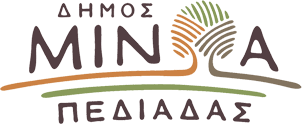 Αρκαλοχώρι, 18/05/2023Προς: ΜΜΕΔΕΛΤΙΟ ΤΥΠΟΥΔήμος Μινώα Πεδιάδας: Πληροφορίες για τις εκλογές της 21ης Μαΐου 2023Σύμφωνα με τις 138498/3-5-2023 και 138271/3-5-2023 αποφάσεις του Αντιπεριφερειάρχη Ηρακλείου έγινε ο καθορισμός των εκλογικών τμημάτων για την διενέργεια των Βουλευτικών Εκλογών της 21ης Μαΐου 2023. Στο Δήμο Μινώα Πεδιάδας ορίστηκαν 46 Εκλογικά Κέντρα  στα οποία θα ψηφίσουν οι εκλογείς του Δήμου για την ανάδειξη των Βουλευτών του Ελληνικού Κοινοβουλίου ως εξής: (Δείτε τους σχετικούς πίνακες που επισυνάπτονται).Παράλληλα οι εκλογείς μπορούν να βρουν πληροφορίες στην ιστοσελίδα του Δήμου Μινώα Πεδιάδας, στην ειδική κατηγορία "Εκλογές" ( https://minoapediadas.gr/ekloges/ ) και στην εφαρμογή του υπουργείου Εσωτερικών:  «Μάθε πού ψηφίζεις» (https://mpp.ypes.gov.gr/#/).Το Τμήμα Δημοτικής Κατάστασης, στη Δημοτική Ενότητα Καστελλίου (τηλ. 2891340119 και 2891340122) θα παραμείνει ανοιχτό για την εξυπηρέτηση πολιτών :Το Σάββατο από τις 8.00- 20.00καιΤην Κυριακή από τις 6.00 έως τις 19.00.Επίσης τα ΚΕΠ στη Δημοτική Ενότητα Αρκαλοχωρίου ( τηλ: 2891340309) θα εξυπηρετούν το κοινό:Το Σάββατο από τις 14.00- 20.00και την Κυριακή από 07.00- 19.00Το ΚΕΠ στη Δημοτική Ενότητα Θραψανού (τηλ: 2891340405) θα εξυπηρετεί τους πολίτες:Την Κυριακή από τις 07.00-19.00Συντονίστρια των εκλογών έχει οριστεί η Διευθύντρια των Διοικητικών Υπηρεσιών του Δήμου Μινώα Πεδιάδας Μαρία Μερκουλίδου : Τηλέφωνο επικοινωνίας: 28913-40119, 28913-40115& 28913-40309 και 6979792351Οι Δικαστικοί Αντιπρόσωποι μπορούν να παραλαμβάνουν τους εκλογικούς σάκους, με την προσκόμιση αντιγράφου του διορισμού τους, από τα τρία Δημοτικά Καταστήματα του Δήμου Μινώα Πεδιάδας:Την Παρασκευή 19 Μαΐου από 15.00-20.00καιτο Σάββατο 20 Μαΐου  από 08.00- 20.00